Vocabulary/Postulates/Theorems for Day 1The purpose of this day is to solidify the basic vocabulary, properties, postulates, and theorems that will be needed within the proof later in the unit.Congruent Triangles – triangles whose corresponding sides and corresponding angles are congruent.Congruent segments – segments whose lengths are equalCongruent angles – angles whose measures are equalMidpoint – point that divides a segment into 2 congruent segmentsSegment bisector – line (or part of a line) that intersects the segment at its midpointAngle bisector – ray that divides an angle into 2 congruent anglesPerpendicular lines – lines (or parts of lines) that intersect to form a right anglePerpendicular bisector – line (or part of a line) that is perpendicular to a segment at its midpointSupplementary angles – 2 angles whose measures have a sum of 180⁰Complementary angles – 2 angles whose measures have a sum of 90⁰Linear pair  – 2 adjacent angles whose non-common sides are opposite raysPostulate:  Linear pairs are supplementary.Vertical angles (no notecard) – non-adjacent angles formed by 2 intersecting linesTheorem:  Vertical angles are congruent.Right angle – angle whose measure = 90⁰Theorem:  All right angles are congruent.Right triangle – triangle that contains a right angleReflexive property of congruence – A geometric figure is congruent to itself.Transitive property of congruence – If one geometric figure is congruent to a second geometric figure and the second geometric figure is congruent to a third geometric figure, then the first and third geometric figures are congruent.  This property links across congruence statements.Isosceles triangle theorem: If two sides of a triangle are congruent, then the angles opposite them are congruent.Converse of Isosceles triangle theorem:  If two angles of a triangle are congruent, then the sides opposite them are congruent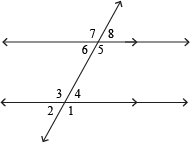 Corresponding angles are congruent.Alternate interior angles are congruent.Same side interior angles are supplementary.Vertical angles are congruent.Alternate exterior angles are congruent.Same side exterior angles are supplementary.Proofs with Congruent Triangles1.  	Given:  CXA   CXB; X is the midpoint of 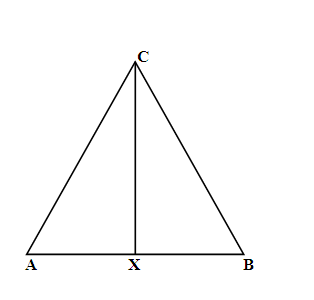 	Prove:  	2.	Given:	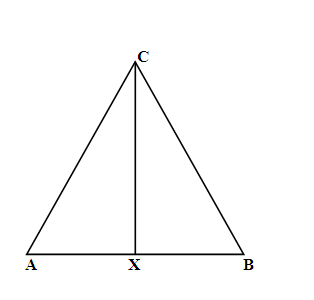 	Prove:	Tell what follows directly from each of the given statements.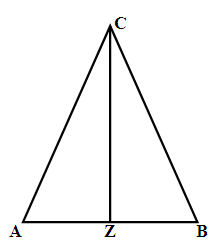 a.  Z is the midpoint of 		b.   is the perpendicular bisector of c.   is to 			d.   bisects  ACBe.   bisects 							3.  	Fill in the reasons for this proof: 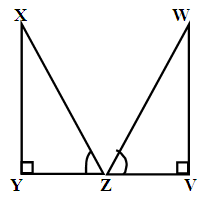 				Given:	XZY WZV;  Z is the midpoint of ;   Y &  V are right s				Prove:	4.	Write a flow proof for the following.	Given:		Prove:	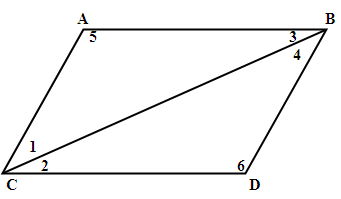 5.  Complete the following proof.						        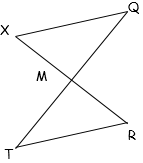 	Given: ║							 bisects 	Prove: 						CPCTC:  Corresponding Parts of Congruent Triangles are CongruentIf two triangles are congruent, then their corresponding parts are congruent.  Given:  		Congruent Angles:  ____________  ____________  _____________	Congruent Sides:  _____________  _____________  _____________  Which of the following is equivalent to?	A.  and 		      B.   and 		C.  and 6.	Given:	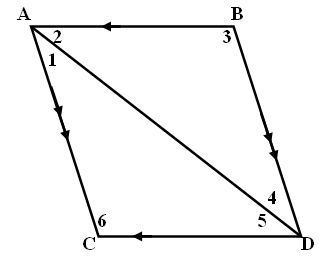 	Prove:	 3   67.  Write a flow proof for the problem below.	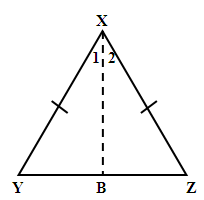 	Given:	 bisects  YXZ	Prove:	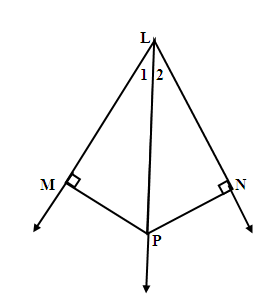 8.  Write a proof for the following:	Given: bisects  MLN;    	Prove:   9.	Given:  ,  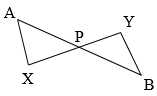 Prove: 						Congruent Right Triangles: **HL Theorem**:  If the hypotenuse and a leg of one right triangle are congruent to the hypotenuse and a 
                                  leg of another right triangle, then the triangles are congruent. 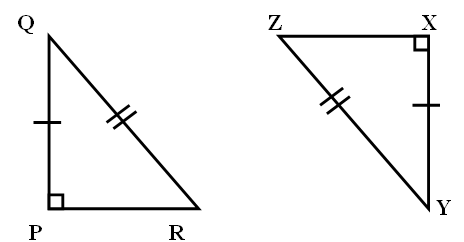 10.	Complete the following proof: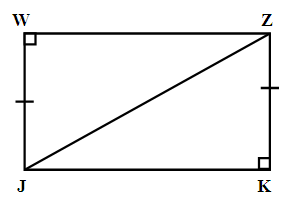 	Given:	; JWZ and ZKJ 			are right angles	Prove:	  11.  Given:  ,  			FLOW PROOF            Prove:  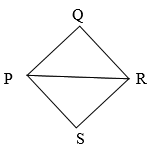 12.	Given:	;  B is the midpoint of 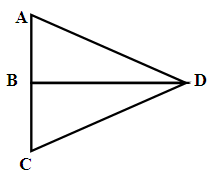 	Prove:	  Write a flow proof.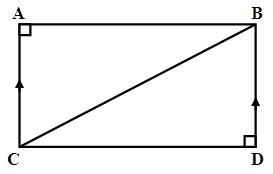 13.	Given:  ;   	Prove:     14.	Given:  ;    is the perpendicular bisector of .	Prove:  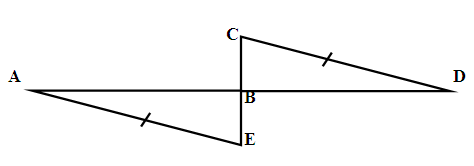 Write a flow proof.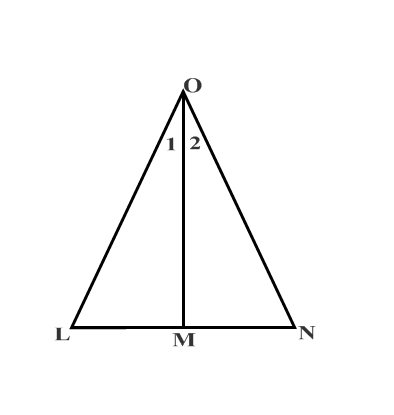 15.  	Given:  		Prove:  	** Make a flow proof using triangle to the rightOverlapping Triangles: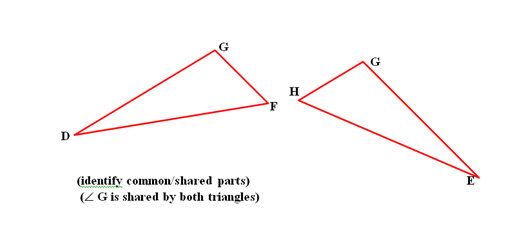 1.	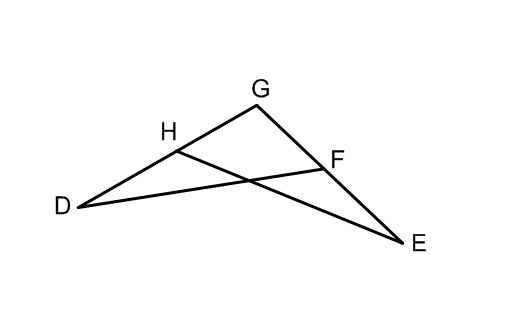 (separate the triangles) 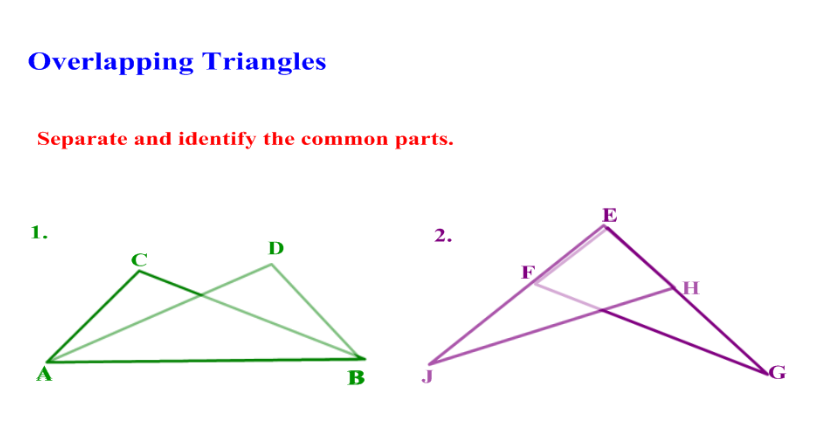 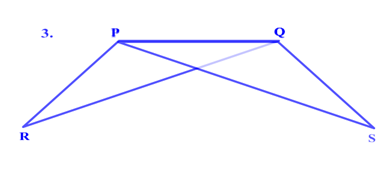 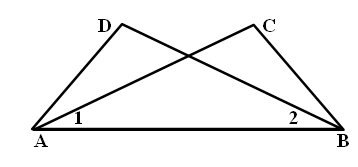 16.	Given:	DAB   CBA ,   1   2	Prove:	17.  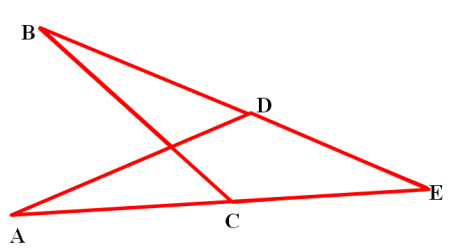 Given: Prove:  Write a flow proof.StatementsReasons1.  XZY WZV2.  Z is the midpoint of 3.  4.   Y &  V are right s5.  Y   V6.  StatementsReasons1.2.3.4.5.6.7.8.StatementsReasonsa.  JWZ & ZKJ are rt sa.b. b.c.c. Reflexive POCd.d. Givene.  e.StatementsReasonsStatementsReasons